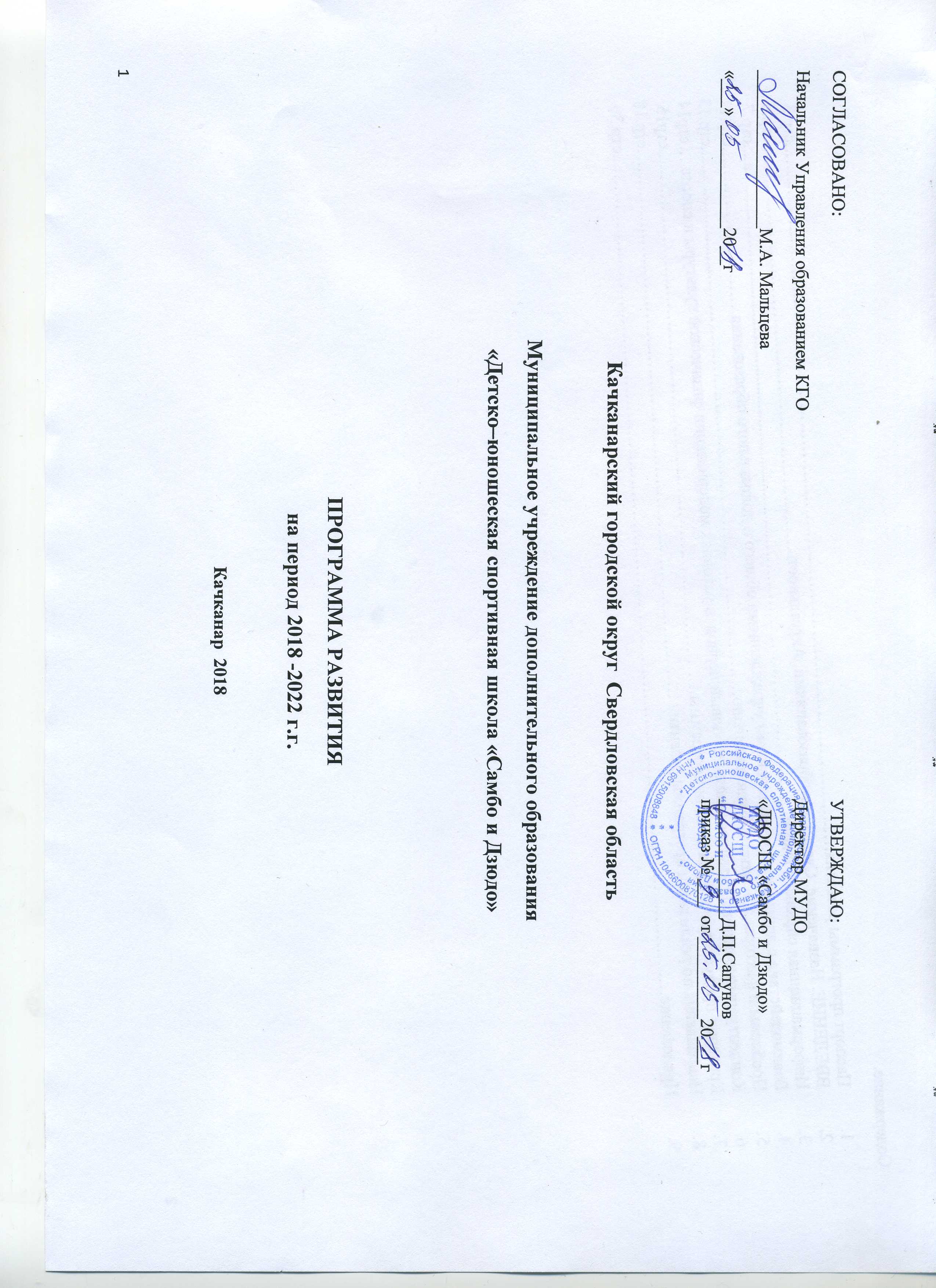 Качканарский городской округ  Свердловская областьМуниципальное учреждение дополнительного образования «Детско–юношеская спортивная школа «Самбо и Дзюдо»ПРОГРАММА РАЗВИТИЯна период 2018 -2022 г.г.Качканар  2018Содержание.Паспорт программы развития……………………………………………………………………………………………………..стр.3ВВЕДЕНИЕ. Назначение. Связь с преобразованиями. Актуальность………………………………………………………….стр.6Информационная справка о школе………………………………………......................................................................................стр.7Взаимодействие с другими образовательными учреждениями общего и дошкольного образования……………………….стр.11Проблемы и факторы, препятствующие развитию……………………………………………………………............................стр.13Концептуальные основы развития школы на новый период  в условиях модернизации физической культуры и спорта …стр14Критерии продуктивности реализации программы……………………………………………………………………………...стр15Направления по реализации программы развития ………………………………………………………………………………стр.18Приложение………………………………………………………………………………………………………………………...стр.30Паспорт программы развития 2.  ВВЕДЕНИЕНазначение. Связь с преобразованиями. Актуальность.Назначение. Данная Программа, выступает как средство интеграции и мобилизации всего педагогического коллектива школы на достижение развития. Программа предназначена для выполнения социального заказа населения и государства  на образовательные услуги согласно дополнительным общеобразовательным программам, для удовлетворения индивидуальных, социально-культурных и образовательных потребностей детей, подростков и молодёжи города и района, создание условий для их самореализации.        Программа направлена на создание правовых, организационных, кадровых и финансово-экономических условий для  внедрения федеральных стандартов и для совершенствования  системы физического воспитания учащихся и массового детско-юношеского спорта. Основными объектами Программы являются учащиеся и тренеры-преподаватели. Учащиеся представляют собой наиболее уязвимую в отношении влияния различных асоциальных явлений социально-демографическую группу населения. В положении этой группы особенно ярко проявляются такие признаки, как ухудшение здоровья, нарастание влияния негативных социальных тенденций (увеличение детской преступности, потребление наркотических средств и др.). В данных условиях со стороны ДЮСШ в отношении подрастающего поколения  должна вестись активная наступательная пропаганда роли спорта и необходимости занятий спортом в современном обществе.  Связь с преобразованиями Программа развития на новый период определена инновационными преобразованиями в области спорта  РФ.К таким преобразованиям относится – внедрение программ нового поколения.Кроме общеразвивающей программы будут внедрены:-общеразвивающая программа (в соответствии ФГТ)-предпрофессиональная программа (при учёте Федеральных стандартов)Актуальность.        Главным результатом школьного образования должно стать его соответствие целям опережающего развития, вовлечение ребят  в исследовательские проекты, творческие занятия, в ходе которых они научатся изобретать, понимать и осваивать новое, быть открытыми и способными выражать собственные мысли, уметь принимать решения и помогать друг другу, формулировать интересы и осознавать возможности, тогда  всё это, тем более,  актуально и для учреждений  дополнительного образования. И наша спортивная школа, как учреждение дополнительного образования, тоже готова к новым преобразованиям, главным из них является подготовка спортивного резерва.3.Информационная справка о школе3.1. Общие сведения.Администрация:Директор -  Д.П. СапуновМетодист – О.И. ИчеткинаСекретарь  – А.С. НовоселоваПедагогический состав – 7 тренеров-преподавателейКультивируемые виды спорта:Самбо Дзюдо КикбоксингОбщее количество занимающихся в ДЮСШ  ежегодно составляет:  до 350 учащихся (муниципальный заказ 145)3.2. Основы  организации деятельности школы.  Принципы:1. Открытость и гибкость ДЮСШ как образовательной системы; 2. Вариативность и многоуровневость содержания образования; 3. Динамичность преобразований в содержании, методах, формах, средствах образования.4.  Демократия, гуманизм, приоритет человеческих ценностей, светский характер образования с учётом запросов учащихся и его семьи.5.Преемственность в функционировании дополнительных общеобразовательных программ и программ спортивной подготовки. Нормативная база школы определена документами:      1. Действующим законодательством РФ; 2. Приказами Министерства спорта РФ; 3. Приказами Министерства образования и науки РФ; 4. Уставом школы; 5. Планом работы ДЮСШ;6. Программой развития; 7. Локальными  нормативными актами школы.Содержание инновационных программ по видам спортаПри разработке программ и их содержания  учитывались требования нормативных документов:Чему должны научить (Государственный заказ, заказ социума)      Учебные программы по видам спорта в школе служат основой для эффективного построения многолетней подготовки спортивных резервов и направлены на формирование ключевых компетенций:Условия организации занятий.      Составляется Годовой календарный план,  утверждается директором ДЮСШ с учетом мнения педагогического совета школы. Спортивная школа  работает по графику 6-ти дневной рабочей недели с одним выходным и одним методическим днём. Продолжительность академического часа в одной группе составляет 45 мин. Продолжительность тренировочного занятия и число занимающихся в группе зависит от этапа подготовки и года обучения спортсменов. Расписание занятий учебных групп составляется и утверждается администрацией ДЮСШ с учетом наиболее благоприятного режима труда и отдыха учащихся, их возрастных особенностей, пропускной способности спортивных сооружений. Учебный год  начинается с 1 сентября, заканчивается 31 августа. Зачисление и перевод спортсменов на очередной год обучения и этап подготовки производится приказом директора (согласно требований  локальных актов).Показатель качества.          Одним из объективных показателей качества образовательных услуг, предлагаемых  учащимся в рамках своей деятельности, являются результаты выступлений на соревнованиях. Результаты выступлений сборных команд и  спортсменов в городских, областных, всероссийских, международных соревнованиях свидетельствуют о росте положительной мотивации к занятиям спортом, о процессе формирования ценностного отношения к нему. Соревнования различного ранга являются неотъемлемой, трудоемкой частью многолетней подготовки спортсменов. Это очень хороший задел для дальнейшего роста спортивного мастерства и осуществления качественного отбора для подготовки спортивного резерва.4. Взаимодействие с другими образовательными учреждениями общего и дошкольного образования    - укрепляется  социальный статус ДЮСШ  в образовательном сообществе города и области;- пропагандируется здоровый образа жизни. Формируется полноценное понимание основ здорового образа жизни у детей, подростков, молодёжи города;-  развиваются и укрепляются взаимовыгодное сотрудничество с образовательными учреждениями города;    -  формируется позитивное общественное мнение по развитию спортивной инфраструктуры, и как следствие повышение интереса детей различного возраста к регулярным занятиям физической культурой и спортом. С 2013 году заключены договора о сотрудничестве с общеобразовательными учреждениями города по реализации федерального государственного образовательного стандарта начального и основного общего образования: МОУ «Лицей № 6», МОУ СОШ № 7, МОУ СОШ № 2.Формы взаимодействия: Презентация спортивной школы в общеобразовательных учреждениях (МОУ СОШ № 2, Лицей №6);Открытый урок и «Веселые старты» для ДОУ;Реализация социального проекта «Пропаганда здорового образа жизни среди детей и подростков города Качканар» Взаимодействие с социальными партнерами (родителями, органами местного самоуправления, общественными организациями, спонсорами, предприятиями и т.д.)ДЮСШ «Самбо и Дзюдо» является членом общественных организаций – Федерации борьбы самбо Свердловской области и Федерации борьбы дзюдо Свердловской области. Наладив сотрудничество со всеми объектами социального окружения, проводя совместную работу, мы пришли к результату –  позитивному диалогу спортивной школы и социума. Социальное партнёрство позволяет МУДО «ДЮСШ  «Самбо и Дзюдо» эффективно использовать помощь различных учреждений города и области в организации педагогической деятельности по развитию и пропаганде спорта: - Отдел по делам молодёжи культуры и спорта Администрации Качканарского городского округа. Организация процедуры присвоения спортивных разрядов (1 разряда); предоставление документов министерству по делам молодёжи культуры и спорта Свердловской области для присвоения КМС, МС.Финансирование проведения соревнований муниципального уровня.- «ЕВРАЗ».Проект социального сотрудничества  между Детско-юношеской спортивной школой «Самбо и  Дзюдо» и «ЕВРАЗ» направленный на реализацию задач Концепции развития дополнительного образования детей, утвержденной Постановлением Правительства Российской Федерации от 04 сентября 2014 года № 1726-р. - Федерации борьбы самбо Свердловской области и Федерации борьбы дзюдо Свердловской области.Направления деятельности:координации соревновательной деятельности спортсменов на основании осуществление связи с Федерациями соседних областей, России; согласование кандидатов на присвоение КМС, МС.- Областная газета «Новости Евраза», СМИ города.Информирование общественности о деятельности спортивной школы, освещение результативности соревновательной деятельности.Проблемы и факторы, препятствующие развитию6. Концептуальные основы развития школы на новый период  в условиях модернизации физической культуры и спорта 6.1. Образ  обновлённой школы.Создание системы отбора  талантливых, одарённых и перспективных спортсменовКачественное функционирование  программ нового поколения:-дополнительных общеобразовательных (общеразвивающей и предпрофессиональной)Спортивная школа – ресурсный центр спортивной подготовки.Усиление воспитательного потенциала, обеспечение индивидуализированного,  психолого-педагогического сопровождения каждого обучающегося. Профилактика правонарушений, других асоциальных явлений Переориентировать общеразвивающую программу на работу с детьми с трудной жизненной ситуацией.    Создание условий для  полноценного включения в образовательное пространство и обеспечение успешной социализации детей с ограниченными возможностями здоровья, с отклонениями в поведении, оставшихся без попечения родителей, детей из семей беженцев и вынужденных переселенцев, проживающих в малоимущих семьях  и других категорий детей, находящихся в трудной жизненной ситуации (при условии выделения дополнительных ставок)Повышение компетентности тренера - преподавателя.  Модель тренера-преподавателя ДЮСШ- специалист, владеющий психолого-педагогическими знаниями и понимающий особенности развития каждого обучающегося,  являющийся профессионалом в других областях деятельности, способный помочь ребятам найти себя в будущем, стать самостоятельными, творческими и уверенными в себе людьми. Чуткий педагог, внимательный и восприимчивый к интересам учащихся и их родителям, открытый ко всему новому.Новые помещения, оснащенные новым оборудованием спортивные залы; методический кабинет; комфортная школьная гигиена и организация медицинского обслуживания; Школа как центр не только спортивной подготовки , но и досуга, местом семейного отдыха.Более действенная  система работы по здоровьесбережению.Основная миссия ДЮСШ Ориентация на создание  образовательного пространства, обеспечивающего возможность самореализации, саморазвития и жизненного самоопределения всех субъектов образовательного процесса и  признание возможности успеха любому представителю коллектива школы.7.Критерии продуктивности реализации программы7.1.Сроки реализации программы, этапы развития.Для достижения значимых результатов планируется поэтапное развитие «ДЮСШ» до 2022 г.:2019г (с июня по август) – проектно - поисковый (подготовка проектов по каждому из приоритетных направлений); С сентября 2019 по август 2020 г.– организационно-внедренческий (предполагает организацию деятельности по реализации каждого проекта); С сентября 2021г. по август 2022 г- обобщающе-прогностический (сбор и анализ информации, оценка результатов внедрения каждого проекта, определение перспектив использования в будущем). 7.2. Целевые индикаторы и показатели.  Показатели результативности:Обновление содержания образования, повышение качества:увеличение на 50 % адаптированных программ физкультурно-оздоровительной направленности;100 % обеспечение образовательного процесса методическими средствами;реализация федеральных и региональных нормативно-правовых актов, целевых программ, направленных на создание необходимых условий для развития физической культуры и спорта;удовлетворение спроса детей и родителей на дополнительные образовательные услуги на 95 %;улучшение условий обучения обучающихся; улучшение материально-технического обеспечения процесса образования;Профессиональный и творческий рост педагогов:увеличение количества педагогов, владеющих приемами и методами  эффективного взаимодействия в образовательном процессе;увеличение количества современной программно-методической продукции.Формирование компетентностей обучающихсяповышение мотивации у 85 % обучающихся к самообразованию и самореализации;достижение максимально возможным количеством обучающихся высокого уровня усвоения программ дополнительного образования;повышение уровня физического развития учащихся, улучшение показателей физического, психологического, психического здоровья;достижение учащимися высоких спортивных результатов.       Критерии эффективности:	  полнота осуществления целей, задач и мероприятий программы;расширение спектра дополнительных образовательных услуг;количественный рост показателей достижений детей и педагогов на мероприятиях и соревнованиях различных уровней;повышение квалификации педагогов;увеличение использования в работе новых технологий обучения и воспитания;повышение уровня престижности спортивной школы;положительные отзывы детей и родителей о результатах образования в ДЮСШ;соответствие диагностических показателей воспитанности выпускников образу как идеальному результату воспитательной системы;улучшение психологического климата в детском и педагогическом коллективах.Характеристика конечного результата работы педагогического коллектива МУДО ДЮСШ «Самбо и Дзюдо» состоит из трёх блоков:- физическое развитие (школа должна обеспечить условия, отвечающие здоровому образу жизни воспитанника, выполнение всех норм гигиены, медицинское облуживание, выполнение каждым педагогам требований педагогической этики,  соблюдение которых оградит воспитанника от не нужных стрессов и истощения нервной системы, устранение перегрузки и организация здорового досуга в свободное время школьника);- психическое развитие, которое характеризуется гармонично развитыми сферами: интеллектуальной, мотивационной, волевой, предметно – практической, сферой саморегуляции;- социальное развитие, воспитанность, обеспечивающие интегрированность воспитанника с обществом. Это личностные качества воспитанника. Каждое качество для своего развития требует очень много времени, иногда всей жизни.Направления по реализации программы развития 8.1.Обновление системы управления   в  ДЮСШ.  Система управления  ДЮСШ в настоящее время:-Эффективно функционирует   модель методической работы.-Разработаны  новые  проекты Устава, Локальных актов, Правил внутреннего распорядка, Коллективного договора и т.д. в соответствии с Законом об образовании.-На основе существующего пакета инструкций по охране труда и технике безопасности создана основа для стандартизации действий коллектива в этом направлении.-Разработан пакет нормативных документов, регламентирующих  переход на новые программы ДЮСШ.-Разработана и эффективно функционирует система внутришкольного контроля.- Разработаны новые программы по видам спорта в соответствии стандартов спортивной подготовки.-Собран и изучен пакет нормативных документов Министерства спорта РФ и региональных, регламентирующих процесс модернизации и внедрения Федеральных стандартов. Задачи:Совершенствование нормативно-правового регулирования деятельности ДЮСШ.Внедрение новых общеобразовательных программ. Обновление содержания учебно-тренировочного процесса.Совершенствование  механизмов  управления и внедрение новых технологий управленияПринятие  проектов целевых ( тематических ) программ.Разработка учебно-методических и  инструктивных  документов.Создание пакета локальных актов.Проектирование обновлённой  системы внутреннего мониторинга. Ежегодное приведение приоритетов к дальнейшему развитию (после анализа)Ожидаемые результаты:Внешнее позиционирование ДЮСШ, как центра развития по внедрению Федеральных стандартов;Укрепление внешних связей;Функционирование  сайта школы в условиях новых требований и условий развития;Наличие пакета нормативных документов регулирующих деятельность ДЮСШ во всех направлениях и  отвечающих  требованиям Минспорта и Минобразования РФ;Использование электронного документооборота в управлении школой;Создание  требований по проведению аттестации. Участие в аттестации по  новой процедуре;Проектирование механизма стимулирования.8.2. Новые пути организации поддержки  одарённых  и талантливых детей и молодёжи.Разработать проекты целевых программ, способствующих  поддержке талантливых детей и молодёжи:-Целевая программа работы с родителями -Целевая программа патриотического воспитания -Разработать проект личного дневника спортсмена - Программа летней оздоровительной компании.-Программа здоровьесбережения.   Задачи:1. Обеспечение притока одарённых детей за счёт качественного отбора.2. Совершенствование социально-педагогической функции спортивной школы.3. Создание оптимальных условий для личностного роста и развития  учащихся.4.Внедрение новых программ и проектов, решающих задачу поддержки одарённых и талантливых спортсменов.5. Поиск новых подходов, приёмов и технологий  стимулирования тренеров-преподавателей за эффективную, грамотную организацию  отбора талантливых детей для дальнейшей подготовки  спортивного  резерва.Ожидаемы результаты:Функционирование  системы отбора  и дальнейшей поддержи талантливых и одарённых учащихся.Увеличение доли учащихся, отнесённых к категории «одарённые, талантливые» за счёт качественного отбора детей в школу.Создание условий  для проявления и развития способностей каждого ребенка, стимулирования и выявления достижений одаренных ребят. Обеспечение   поддержки обучающихся, оказавшихся в трудной    жизненной ситуации в рамках освоения программы «Дети группы риска».Сопровождение ребят, проявивших свои таланты в различных областях деятельности. Для таких детей организованы  сборы, летние лагеря,   и другие мероприятия, поддерживающие сформировавшийся потенциал одарённости. Развитие  творческой  среды, обеспечение   возможностей  самореализации учащимся. Расширение системы конкурсов школьников, отработка   механизмов учета индивидуальных достижений обучающихся (личные дневники, книга почёта, статистика).Увеличение   доли обучающихся, принимающих участие в конкурсах.Профессиональное  самоопределение детей, желающих заниматься спортом профессионально, выявление желающих поступить в училище олимпийского резерва, в ЦСП и т.п. 8.3..Совершенствование кадрового потенциала- Аттестации тренеров – преподавателей.-Совершенствование системы  распределения фонда доплат и премирования.-Привлечение тренеров к участию в педагогических сообществах.-Совершенствование работы методической службы для обеспечения сопровождения деятельности тренеров-преподавателей и молодых специалистов средствами информационной, научной и консультативной  помощи.-Ведение «Книга почёта»-Разработать сборник о тренерах «Педагогическая  Слава ДЮСШ».-Обновление информации на  сайте школы - информация о достижениях тренеров и их учащихся.Задачи:1.Формирование имиджа  «привлекательности профессии тренера-преподавателя».2.Развитие кадрового потенциала: -Совершенствование модели повышения квалификации и педагогического мастерства.-Совершенствование  профессионального саморазвития.3.Повышение мотивации к педагогическому труду.4. Привлечение к участию в конкурсах, презентациях, выставках для раскрытия педагогического потенциала педагогов.5.Активизация  деятельности педагогов для включения их в процесс модернизации.6.Поиск путей привлечения в спортивную школу молодых специалистов. Ожидаемые результаты:Наличие масштабного и действенного механизма поддержки лучших педагогов  в рамках участия их в различных конкурсах, грантах.Наличие механизма внедрения  новых форм стимулирования и поддержки.   Эффективные способы работы лучших тренеров  находят распространение в системе подготовки, переподготовки и повышения    квалификации педагогических кадров.        Действенное функционирование «Школы педагогического мастерства» Возрастание  роли психолого-педагогической поддержки и адресной помощи. Участие   тренеров – преподавателей  в работе с молодыми специалистами в качестве  консультантов. Действенное функционирование «Школы молодого специалиста»8.4. Совершенствование системы здоровьесбережения.- Своевременное прохождение медицинского осмотра и проф. осмотра сотрудниками школы.- Первичный анализ состояния здоровья вновь поступивших в школу детей.- Профилактический осмотр обучающихся во врачебно-физкультурном диспансере, с целью исследования факторов риска.- Ведение карт спортсменов, о состоянии здоровья и физического развития.Задачи:1.Создание эффективной системы сохранения и укрепления здоровья спортсменов.2.Обеспечение безопасности жизнедеятельности участников образовательного процесса.3. Совершенствовать систему оценки состояния здоровья обучающихся в ДЮСШ.Ожидаемые результаты:Своевременная диспансеризация. Медицинское обслуживание. Реализация профилактических программ.Правильное распределение нагрузок в тренировочном процессе, организация восстановительных мероприятий.  Обсуждение с обучающимися вопросов здорового образа жизни. Применение  новых технологий и методик здоровьесбережения, рекомендаций по организации питания спортсменов, спортивных занятий и медицинского обслуживания обучающихся.Наличие механизмов отслеживания и поддержки здоровья обучающихся; Выполнение требований по обеспечению безопасности. Своевременное проведение ремонта помещений, оборудования. Наличие электронного сборника видеоматериалов по травмобезопасному поведению детей.Приложение 1.К программе развития на 2018-2022 годы.1. Перечень неотложных мероприятий по достижению поставленных задач.2.План проведения ремонтных мероприятий по подготовке учреждения к новому учебному году в МУДО «ДЮСШ «Самбо и Дзюдо».3. Предложения для включения в Программу мероприятий по гражданской обороне, предупреждению и ликвидации ЧС природного и техногенного характера, обеспечению безопасности людей на объектах и пожарной безопасности4. Мероприятий по приведению компьютерного оборудования в соответствие ГОСТ 50571.3-94, ГОСТ Р 5071.22-2000 и СанПин 2.2.2/2.4.1340-03.5.  Потребность в материально-техническом обеспечении  учебного процесса.Ожидаемый результат реализации перспективного плана по развитию материально-технической базы учреждения. Создание оптимальных условий для пребывания детей в Детско-юношеской спортивной школы «Самбо и Дзюдо» в соответствии с «Санитарно-эпидемиологические требования к устройству, содержанию и организации режима работы образовательных организаций дополнительного образования детей» и «Техническим регламентом о требованиях пожарной безопасности».СОГЛАСОВАНО:Начальник Управления образованием КГО_________________М.А. Мальцева«___»  ___________20__гУТВЕРЖДАЮ:Директор МУДО«ДЮСШ «Самбо и Дзюдо»_____________Д.П.Сапунов                                               приказ № ___  от _________20___гНаименование   программы     «Совершенствование системы развития   детско-юношеского спорта в условиях Муниципального учреждения дополнительного образования «Детско-юношеская спортивная школа «Самбо и Дзюдо» г. Качканар  Основание  дляразработки    программы             -Федеральный закон «Об образовании в Российской Федерации» от 29 декабря 2012г. №273;-Приказ Министерства спорта РФ от 27 декабря 2013г. №1125 «Об утверждении особенностей организации и осуществления образовательной тренировочной и методической деятельности в области физической культуры и спорта»-Приказ Министерства спорта РФ от 12 сентября 2013г. №730 «Федеральные государственные требования к минимуму содержания, структуре, условиям реализации дополнительных предпрофессиональных программ в области физической культуры и спорта и к срокам обучения по этим программам» -Приказ от 12 октября  2015г. №932 «Об утверждении Федерального стандарта спортивной подготовки по виду спорта самбо»;-Приказ Министерства спорта  РФ от 21 августа 2017 г. № 767 «Об утверждении Федерального стандарта спортивной подготовки по виду спорта дзюдо»;-Приказ Министерства спорта РФ от 10 июня 2014 г. № 449 «Об утверждении Федерального стандарта спортивной подготовки по виду кикбоксинг»- Конституция Российской Федерации;- Федеральный закон о физической культуре и спорту в Российской Федерации от 04.12. 2007 г № 329-ФЗ (ред. от 28.07.2012 г  с изменениями от 03.12.2012 г);- Конвенции о правах ребенка;- Устав школы;- Дополнительные общеобразовательные программы и программы спортивной подготовки (проекты).- Методические рекомендации по организации спортивной подготовки в Российской Федерации.Основные разработчики  Администрация школыОсновные направления программы развития   Организация деятельности ДЮСШ в условиях модернизации: Обновление школьной инфраструктуры и хозяйственного развития.Обновление   механизмов   управления в ДЮСШ.Новые подходы в осуществлении поддержки талантливых и одарённых детей. Развитие кадрового  потенциала.Совершенствование условий здоровьесбережения.Цель Программыразвития  Проектирование поступательного динамичного развития детско-юношеской спортивной школы с ориентиром на предполагаемую модель учреждения в будущем. Задачи программы1. Создание комфортной обстановки, атмосферы доброжелательности и сотрудничества в новых условиях развития, модернизации в области ФКиС и внедрения Федеральных стандартов.2. Изменение структуры и механизмов управления, внедрение новых управленческих технологий.3. Обеспечение эффективного  научно-методического  сопровождения  функционирования программы развития и инновационных программ. 4.Последовательная реализация  направлений развития.Сроки и этапы реализации программы1 этап- (с июня 2018 г. по август 2019г.) - проектно – поисковый; 2этап - (с сентября 2019 по август 2020г.)– организационно – внедренческий; 3 этап - (с сентября 2020 по август 2021 г.) - обобщающе – прогностический. Источники финансирования программыБюджетные средства;Средства от участия в грантах и региональных конкурсах; Средства, полученные от внебюджетной  деятельности школы; Иные привлечённые средства.Ожидаемые результаты реализации программыОсуществление качественного отбора одарённых и талантливых детей.Повышение уровня физической подготовленности учащихся в условиях перехода на новые программы.Совершенствование системы  отслеживания состояния здоровья учащихся. Повышение уровня обеспеченности техническими средствами обучения , по сравнению с предыдущим периодом развития, поступательное приведение в соответствие  ФГТ и Федеральных стандартов.Улучшение состояния спортивных сооружений  и зданий  (Проведение ремонта крыши игрового зала и ремонт других объектов школы).                                       Разностороннее развитие обучающихся в системе дополнительного образования  (привлечение большего,   чем в предыдущий    период,  числа участвующих в творческих конкурсах, в    научной деятельности и др.).Внедрение новых способов взаимодействия с тренерами, учащимися  и их родителями, способствующих  росту положительной мотивации и ценностного отношения к инновационному развитию  школы.Контроль заходом реализации программы          Контроль за реализацией Программы осуществляет Администрация МУДО «Детско-юношеская спортивная школа «Самбо и Дзюдо».Формами контроля за ходом реализации Программы будут являться:рассмотрение хода реализации Программы на заседаниях Совета учреждения.мониторинг состояния физического здоровья и уровня физической подготовленности учащихся детско-юношеской спортивной школы и других объектов исследования;подготовка ежегодного публичного доклада администрации ДЮСШ о ходе реализации Программы № п/пВиды реализуемых в школе  программСоответствие  документам1Общеразвивающие программыОбучение осуществляется только на спортивно-оздоровительном этапе.Срок реализации программы определяется  школой.Возраст, осваивающих программу –дети и взрослые.Функция –физическое образование.Учебный план - не менее 36 недель в году.-Федеральный закон «Об образовании в Российской Федерации» от 29 декабря 2012г. №273;-Приказ Министерства спорта РФ от 27 декабря 2013г. №1125 «Об утверждении особенностей организации и осуществления образовательной тренировочной и методической деятельности в области физической культуры и спорта»2Предпрофессиональные программыЭтапы обучения:-Начальной подготовки (до 3 лет)-Тренировочный (до 5 лет)-Совершенствования спортивного мастерства (до 2 лет).- Высшего спортивного мастерства(бессрочно)Сроки определяются школой.Возраст, осваивающих программу  определяется программой по виду спорта.Функция - Физическое воспитаниеУчебный план - не менее 46 недель в году.-Федеральный закон «Об образовании в Российской Федерации» от 29 декабря 2012г. №273;-Приказ Министерства спорта РФ от 27 декабря 2013г. №1125 «Об утверждении особенностей организации и осуществления образовательной тренировочной и методической деятельности в области физической культуры и спорта»Приказ Министерства спорта РФ от 12 сентября 2013г. №730 «Федеральные государственные требования к минимуму содержания, структуре, условиям реализации дополнительных предпрофессиональных программ в области физической культуры и спорта и к срокам обучения по этим программам»- Приказ от 12 октября  2015г. №932 «Об утверждении Федерального стандарта спортивной подготовки по виду спорта самбо»;-Приказ Министерства спорта  РФ от 21 августа 2017 г. № 767 «Об утверждении Федерального стандарта спортивной подготовки по виду спорта дзюдо»;-Приказ Министерства спорта РФ от 10 июня 2014 г. № 449 «Об утверждении Федерального стандарта спортивной подготовки по виду кикбоксинг»КомпетенцииЗначение компетенцииЦенностно-смысловыеСпортсмену важно уметь  выбирать целевые и смысловые установки для оценки своих действий и поступков, быстро принимать правильные решения)ОбщекультурныеОриентация на духовно-нравственные ценности, культурологические основы в физическом воспитании и спорте. Знание явлений и традиций в избранном виде спорта, в спортивной школе. Обладание знаниями и опытом в сфере физического и психического здоровья.   Знание и соблюдение норм здорового образа жизниУчебно-познавательныеОбладание знаниями и умениями целеполагания, планирования, анализа, рефлексии и самооценки в процессе занятий избранным видом спорта.ИнформационныеКачественное овладение информационными потоками, достижение навыков пользования средствами передачи информации. КоммуникативныеДостижение навыков общения, сотрудничества, командной работы, направленной на достижение общего результата.Социально-трудовыеОвладение навыками трудовой и социальной активности, необходимых для жизни в современном обществе, овладение опытом и знаниями в области профессионального самоопределенияКомпетенции личностного роста и самосовершенствованияОвладение навыками физического, духовного, интеллектуального саморазвития и поиску способов повышения своего спортивного мастерства.Суть проблемынаправленияКомпенсаторные мерыНедостаточное финансирование-Помощь спонсоров;-Родительский комитет работают по привлечению дополнительных средств;  -Внебюджетные средства. С целью решения важнейших организационных проблем детско-юношеского спорта  необходимо не только принять действенные меры по   развитию спортивной школы, но и содействовать в решении вопроса  о целевом финансировании Кадровое обеспечениеПервый аспект проблемы:Нехватка специалистовВторой аспект проблемы:Тренеру-преподавателю одновременно приходится быть не только педагогом, но и  психологом, медиком -Содействие  профессиональной подготовке и переподготовке специалистов -Привлечение  студентов старших курсов учреждений высшего и среднего профессионального образования  в период их педагогической практики к организации физкультурно-массовой работы в ДЮСШ; -Для повышения престижности разработана система стимулирования тренеров-преподавателей, включающая в себя моральное и материальное стимулирование в виде разовых премий и систему доплат ежемесячно и по итогам учебного года. -Оказание  методической помощи, психологической   поддержки начинающим тренерам.-Увеличения количества штатных единиц.-Обеспечение финансовой поддержки курсовой подготовки.Обеспечение техническими средствами.Суть проблемы:Отсутствие современной технической базы, материальной обеспеченности постепенно  приведут к тому, что будет ветшать и не насыщаться современным содержанием учебно-тренировочный процесс. Решение проблемы:Участие в грантах, конкурсах и т.п.Выделение бюджетных средств на оснащение, ремонтВозможные рискиДействияСоциальные- непринятие программы социальными заказчиками Модернизация, устранение предъявленных недостатков и более четкое обоснование программыПедагогические- неготовность части педагогов к реализации программы Научно-педагогическое сопровождение педагоговФинансовые- снижение сметы расходов на деятельность МУДО ДЮСШ «Самбо и Дзюдо»Работа с  представителями Администрации КГО№п/пПеречень мероприятийСроки выполненияОтветственныеРесурсы1.1.Методический контроль  внедрения общеобразовательных программ в соответствии с Федеральными государственными требованиями и Федеральными стандартами спортивной подготовки по видам спорта.  Июнь 2018АдминистрацияПривлечённые средства1.3.Разработка пакета разъяснительных документов (памятки, инструкции).Июнь-августАдминистрацияПривлечённые средства1.4.Разработка локальных актов, регулирующих деятельность ДЮСШ в новых условиях развития (в соответствии приказа Минспорта №1125).2018АдминистрацияРабочая группа1.5.Создание приёмной и апелляционной комиссии для организации приёма и проведения индивидуального отбора  учащихся в ДЮСШ. 2018Администрация1.6.Размещение на сайте ДЮСШ новой нормативной базы  и обновлённых документы по организации деятельности ДЮСШ в условиях модернизации. август 2018АдминистрацияОтветственный1.7.Внесение изменений в коллективный договор и правила внутреннего распорядка.2018г-2019 гАдминистрацияПрофком1.8.Приведение в соответствие новым условиям программу   организации поддержки  талантливых и одарённых детей.2019-2020АдминистрацияметодистПривлечённые средства1.9.Разработка новой системы рейтинга эффективности деятельности тренеров-преподавателей2019гАдминистрацияПривлечённые средства1.10.Совершенствование механизмов  стимулирования учащихся и тренеров - преподавателей. 2019гАдминистрацияПривлечённые  и бюджетные средства1.11.Внесение изменений в функциональные обязанности всех участников учебно-тренировочного и воспитательного процесса в связи с программой  развития в условиях модернизации в области ФК и С2019АдминистрацияПривлечённые средства1.12.Совершенствование системы коллегиального управления. ПостоянноАдминистрацияПривлечённые средства№п/пПеречень мероприятийСроки выполненияОтветственныеРесурсы2.1.Организация качественного отбора детей в ДЮСШЕжегодносентябрьПриёмная комиссияПривлечённые средства2.1.Обеспечение эффективного функционирования  программы психолого-педагогической поддержки одарённых детей. Мониторинг результативности успешности реализующихся программных мероприятий. (Подготовка разрядников, рейтинг участия в  конкурсах,  и т.п.)ПостоянноАдминистрацияПривлечённые средства2.2.Реализация целевых программ, способствующих раскрытию таланта и одарённости  учащихся ДЮСШЕжегодноПриложенияАдминистрация, тренеры-преподавателиПривлечённые средства2.3.Разработать исторический  сборник «Спортивная слава ДЮСШ», посвящённый лучшим спортсменам школы.До 2020г.методистВнебюджетные средства2.4. Реализация программы психолого-педагогической поддержки детей «группы риска».ПостоянноАдминистрацияПривлечённые средства2.5.Создание творческой группы  по анализу реализующихся  тематических программ.АдминистрацияФонд доплат и надбавок2.6.Разработать программу мониторинга в  определении  оценки эффективности апробирования программ предпрофессиональной подготовки с точки зрения результативности и совершенствования спортивного мастерства.СентябрьАдминистрация, тренеры-преподавателиВнебюджетные средства2.7.Разработка и дальнейшая апробация индивидуальных маршрутов повышения спортивного мастерства (в  группах спортивного совершенствования и у спортсменов-инструкторов).2015-2020г.г.Администрация, тренеры-преподавателиВнебюджет и Фонд доплат и надбавок (премия тренерам)2.8.Разработка новых подходов  в содержание воспитательной работы.  Разработка  механизма оценивания результативности воспитательной работы.По плану методистВнебюджет Фонд доплат и надбавок 2.9.  Апробирование на опытной группе учащихся группы СС и ВСМ  индивидуальных дневников спортсмена.2019методистПривлечённые средства2.11. Реализация программы летней работы «Спорт, здоровье, творчество, успех».2019АдминистрацияВнебюджет иФонд доплат и надбавок 2.12Создание накопительной базы лучшего опыта по апробации Федеральных стандартов по предпрофессиональным программам (Слайды, сборник «мастер-классов», творческих отчётов  на бумажном носителе и т.п.). 2019-2020МетодистФонд доплат и надбавок (премии тренерам)2.13.Проведение конкурса «Спортсмен года»ЕжегодноАдминистрация, тренеры-преподаватели2.14Ведение Книги почёта.Постояннометодист№п/пПеречень мероприятийСроки выполненияОтветственныеРесурсы3.1.Внедрение усовершенствованной системы распределения фонда стимулирования и премирования.2018АдминистрацияВнебюджетные средства 3.2.Совершенствование модели профессионального становления и саморазвития. (Работа школы педагогического мастерства и школы молодого специалиста)2019-2022методистВнебюджет иФонд доплат и надбавок 3.3.Совершенствование самообразовательной и исследовательской деятельности  тренеров-преподавателей  ДЮСШ.2018-2020методистВнебюджет и Фонд доплат и надбавок3.4. Активное вовлечение педагогических работников в педагогическое  сообщество – методическое объединение педагогов дополнительного образования и методистов, методическое взаимодействие с научно-методическим  центромПостояннометодистФонд доплат и надбавок3.5.Организация сопровождения деятельности тренеров-преподавателей средствами информационной, научной и консультационной  помощи.ПостояннометодистФонд доплат и надбавок3.6.Формирование творческих групп, смотивированных на работу по новым технологиям или  в рамках новых целевых (тематических)  программ по работе с родителями, по патриотическому воспитанию.2019-2020методистФонд доплат и надбавок3.7.Разработка и внедрение системы мер по моральному и материальному  стимулированию активного участия в инновационной деятельности тренеров-преподавателей (награждение, премии и доплаты)ЕжегодноАдминистрация3.8.Участие в региональных смотрах-конкурсах-Среди педагогов, методистов;-Среди ДЮСШ, Участие в общественно-профессиональных конкурсах-Среди федераций по видам спорта.С 2019АдминистрацияВнебюджетные средства3.9.Презентация  сборника о тренерах «Педагогическая  слава ДЮСШ».Апрель 2020методистПривлечённые средства3.10Продолжить ведение книги почёта.ПостоянноАдминистрация3.11Создание эффективных стажировочных площадок для прохождения педагогической практики студентами вузов, техникумов.ПостоянноАдминистрацияПривлечённые средстваЗаработная плата по договорам с учреждениями3.12Принятие мер по привлечению молодых кадров в школу.АдминистрацияСовет ДЮСШ№ п/пПеречень мероприятийСроки ОтветственныеРесурсы5.1.Первичный анализ состояния здоровья детей, вновь поступивших в ДЮСШ ЕжегодноТренерМед. работник ДЮСШПривлечённые средства5.2.Совершенствование системы профилактического осмотра спортсменов. Исследование факторов риска.ежегодноВрачебно-Физкультурный ДиспансерБюджетные средства5.3.Внесение информации о показателях диспансеризации в карту спортсмена и отметку о прохождении диспансеризации в журнал учёта посещаемости.ежегодноТренерыПривлечённые средства5.4.Разработка и последующее внедрение комплекса обследований, определяющих состояние адаптации детей и подростков к учебной и физической нагрузке.2020 гТренеры, мед. работник5.5.Разработка комплекса реабилитационных мероприятий для восстановления организма после нагрузок (использование средств восстановления: витаминизация, массаж и самомассаж, сауна, летняя работа, различные аутотренинги, питание и др.)2019-2020 уч.гТренерыПривлечённые средства5.6.Оснащённость средствами санитарии и гигиены;ежегодноДиректорМед. работникПривлечённые средства5.7.Обеспечение своевременного прохождения медицинского  осмотра и проф. осмотра сотрудниками ДЮСШ.ежегодноАдминистрацияМед. работникБюджетные средства5.8.Обеспечение своевременного текущего, косметического и капитального ремонта спортивного  инвентаря, оборудования, помещений ДЮСШ.ежегодноДиректорзавхозБюджетные средства5.9.Разработка и последующее внедрение программы мониторинга  по отслеживанию выполнения требований здоровьесбережения.ежегодноАдминистрацияПривлечённые средства5.10Формирование и дальнейшее пополнение методической «библиотечки»  по вопросам здоровьесбережения.МетодистМед. работникПривлечённые средства5.11Разработка сборника материалов  в помощь тренерам по вопросам здоровьесбережения. Выпуск сборника.2019 гметодистПривлечённые средства5.12Организация проведения цикла инструктажей и бесед с детьми по вопросам здорового образа жизни. (в том числе, в рамках реализации программы ранней профилактики употребления ПАВ)постояннотренерыФонд доплат5.13Организация просветительской и консультативной работы с родителями по вопросам здоровьесбережения. (в рамках реализации программы ранней профилактики употребления ПАВ)постояннотренерыПривлечённые средства5.14Проведение смотра-конкурса среди отделений ДЮСШ на лучшую организацию спортивно-оздоровительной работы.2019 гАдминистрацияВнебюджетные средства5.15Создать электронный сборник видеоматериалов по травмобезопасному поведению детей и дальнейшее использование при проведении профилактических мероприятий  (как наглядный материал к проведению инструктажей)2019 гОтветственный по ТБОтветственный по ГОПривлечённые средстваФонд доплат5.16Прохождение курсов по вопросам здоровьесбережения. По назначениюАдминистрацияБюджетные средства№ п/пЗдания, сооружения ОУ,адрес, год постройки, площадь здания, этажность2019 г.2019 г.2019 г.Здания и сооружения ОУ, требующие обследова-ния несущих конструкций№ п/пЗдания, сооружения ОУ,адрес, год постройки, площадь здания, этажностьВиды работ по текущему ремонтуВиды работ по капитальному ремонтуНеотложные виды работ по капитальному ремонту (предписание надзорных органов.)Здания и сооружения ОУ, требующие обследова-ния несущих конструкций1234561.Спортивный зал «Олимпиец»-ремонт кабинета бухгалтерии- ремонт системы водоснабжения;  - ремонт системы отопления; - ремонт системы водоотведения; -ремонт освещения - Ремонт  штукатурки  стен  в спортивном зале, раздевалке1. Ремонт кровли 2. Смена подоконников – 2 этаж1.Ремонт системы кондиционированияи вентиляции воздуха (согласно акту технического осмотра здания от 03.05.2017 г., комиссия Управления образованием)2.Ремонт кровлинет2Спортивный зал «Горняк»- ремонт системы водоснабжения;  - ремонт системы отопления; - ремонт системы водоотведения; -ремонт освещения;- Ремонт  штукатурки  стен  в спортивном зале, раздевалке Ремонт входной группыРемонт входной группы – запасной выход№п/пВиды работТребуемые капиталовложения на реализацию работ, руб.Источник финансирования Сроки выполнения работПроизводитель работСпортивный зал «Олимпиец», 8 м-н, д. 25Спортивный зал «Олимпиец», 8 м-н, д. 25Спортивный зал «Олимпиец», 8 м-н, д. 25Спортивный зал «Олимпиец», 8 м-н, д. 25Спортивный зал «Олимпиец», 8 м-н, д. 25Спортивный зал «Олимпиец», 8 м-н, д. 251Замена пожарной сигнализации250000За счет бюджета Июль-август 2019-2020 гг--2Замена пожарных кранов40000За счет бюджета Июль-август 2019-2020 гг3Установка системы пожаротушения в сауне16000 За счет бюджета Июль-август 2019-2020 гг4Установка устройства защитного отключения и системы заземления типа TN-C-S14000За счет бюджета Июль-август 2019-2020 гг--5Ремонт вентиляции в спорт. зале «Олимпиец»55000За счет бюджета Июль-август 2019-2020 гг--6замена подоконников малый зал, «Олимпиец»35000За счет бюджета Июль-август 2019-2020 гг--7Ремонт  кровли  1510882.25За счет бюджета Июль-август 2019-2020 ггСмета прилагается8Смена пола на лестничных площадках 1,2 этаж22000За счет бюджета Июль-август 2019-2020 гг9Смена пола детская раздевалка50000За счет бюджета Июль-август 2019-2020 гг10Смена пола спортивный зал 2 этаж120000За счет бюджета Июль-август 2019-2020 гг11Ремонт  штукатурки  стен в кабинете бухгалтерии, спортивном зале 2 этаж, на лестничной клетке, в  э./щитовой, душевой, тепловом узле120000За счет бюджета Июль-август 2019-2020 гг12Установка второго, дверного блока в тепловом узле Утепление входных дверей35600За счет бюджета Июль-август 2019-2020 гг--ИтогоСпортивный зал «Горняк», ул. Свердлова, 7бСпортивный зал «Горняк», ул. Свердлова, 7бСпортивный зал «Горняк», ул. Свердлова, 7бСпортивный зал «Горняк», ул. Свердлова, 7бСпортивный зал «Горняк», ул. Свердлова, 7бСпортивный зал «Горняк», ул. Свердлова, 7б1Окраска труб водоснабжения1500--2Ремонт входной группы28000--3Ремонт крыльца, отмостки, фасада здания250000Итого:2547983№п\пНаименование мероприятийСроки проведенияСумма расходов, руб.ответственный1Раздел «Мероприятия по гражданской обороне, предупреждению и ликвидации ЧС»Раздел «Мероприятия по гражданской обороне, предупреждению и ликвидации ЧС»Раздел «Мероприятия по гражданской обороне, предупреждению и ликвидации ЧС»Раздел «Мероприятия по гражданской обороне, предупреждению и ликвидации ЧС»Создание, содержание и организация деятельности аварийно-спасательных формирований:- закупка средств индивидуальной защиты в соответствии с нормами (в кол-ве 22 комплектов)162002Раздел «Пожарная безопасность»Раздел «Пожарная безопасность»Раздел «Пожарная безопасность»Раздел «Пожарная безопасность»2.1. Обеспечение первичных средств пожарной безопасности:-обслуживание пожарной сигнализации (2 здания)- перезарядка огнетушителей (6 шт.), проверка пожарных кранов на водоотдачу, премотка рукавов (8 шт. 2 раза в год)2.2.Техническое и аварийное обслуживание систем электроснабжения здания130001600020000По договору ИП ШерерПо договору ООО ПКФ»ТД Уралэлектро-онтаж»3Раздел «Профилактика правонарушений»Раздел «Профилактика правонарушений»Раздел «Профилактика правонарушений»Раздел «Профилактика правонарушений»Профилактика правонарушений в учреждении:- установка телевизионной системы видеонаблюдения(1 здание)- установка и обслуживание кнопки тревожной сигнализации(1 здание)99992,7014114,7437163,88Смета 4Раздел «Охрана труда»Раздел «Охрана труда»Раздел «Охрана труда»Раздел «Охрана труда»4Закупка СИЗ (6 раб. мест)300005Техническое обслуживание системы вентиляции по адресу: ул. Свердлова, 7б (2 раза в год)147006Составление проекта ремонта вентиляционной системы по адресу 8 м-н, д. 25100007Составление проекта замены пожарной сигнализации по адресу 8 м-н, д. 2510000Итого:271182Мероприятия по устранению замечаний по электробезопасности (в соответствие ГОСТ 50571.3-94, ГОСТ Р 5071.22-2000)Ориентировочная Сумма затратСроки выполненияУстановка системы заземления типа  TN-C-S (либо TN-S) и установка устройства защитного отключения.Закрепление проводов, питающих компьютерное оборудование75002019 годМероприятия по приведению оборудования в соответствие с СанПин 2.2.2/2.4.1340-03.15002019 год1. требование к помещениям для работы с ПЭВМ - Установка системы заземления типа  TN-C-S (либо TN-S) и установка устройства защитного отключения в соответствии с техническими требованиями по эксплуатациитребования к микроклимату на рабочих местах оборудованных ПЭВМ – в норме, согласно акту замера физических факторов от 07.09.2007 г.требования к уровню шума и вибрации на рабочих местах, оборудованных ПЭВМ - в норме, согласно акту замера физических факторов от 07.09.2007 г.требование к освещению на рабочих местах , оборудованных ПЭВМ - в норме, согласно акту замера физических факторов от 07.09.2007 г.требования к уровням электромагнитных полей на рабочих местах, оборудованных ПЭВМ - в норме, согласно акту замера физических факторов от 07.09.2007 г.требования к визуальным параметрам ВДТ, контролируемым на рабочих местах - в норме, согласно акту замера физических факторов от 07.09.2007 г.общие требования к организации рабочих мест пользователей ПЭВМ – разместить рабочие места с ПЭВМ на расстояние согласно установленным нормативам требования к организации и оборудованию рабочих мест с ПЭВМ для взрослых пользователей – оборудовать рабочие места пользователей подставкой для ног15002019 г.2019 г.Итого:105002019 год№п/пнаименованиеЦена,руб.Сумма, руб.Количество (шт.)Количество (шт.)Количество (шт.)Количество (шт.)№п/пнаименованиеЦена,руб.Сумма, руб.2019 г.2020 г.2021г.2022г.1Мебель1.1.Стол 4400440011.2.Шкаф для хозяйственного инвентаря42501275031.3.Скамья для спортзала139011120881.4.Шкаф канцелярский60501210021.5.Шкаф для одежды56001680031.6.Стеллаж угловой1750350021.7.Стол компьютерный двухтумбовый145001900021.8.Подставка под процессор1450435031.9.Стулья для посетителей8002400030201.10Офисные стулья на металлокаркасе175017500101.11банкетка85003400041.12Мебель для холлов, 4-местная84001680021.13Вешалка офисная1600480031.14Кресло руководителя170001700011.15Операторские кресла124003720032353202Спортивное оснащение (кикбоксинг)3.1Ринг боксерский комплект10000010000013.2.Гимнастическая скамья1450290023.2Гимнастическая стенка2180872043.3Мячи: футбольные170013600883.4           Волейбольные130010400883.5           Набивные270405015153.6Канат подвесной для лазания54001080023.7Экспандеры кистевые120480443.8Штанга тренировочная до 83001660023.9Гантели 0,5- комплект3000024000083.11Утяжелители для рук, пара3155040163.12Утяжелители для ног, пара690552083.14Мешок кик-боксерский набивной ,70-90002700033.15Груша боксерская652195633.17Настенная подушка для тренировки81003240043.18Лапы боксерские, пара80012800163.19Насос для накачивания мча с иглами, компл.30060023.20Тренажеры, шт:Для развития специальной силы мышц2300460023.21Скакалка гимнастическая2604160163.22Весы медицинские127001270013.23гонг боксерский или электронный5000500013.24секундомер480240053.25Табло информационное световое электронное672006720013.26Пылесос бытовой5000500013.27Стеллажи для хранения спортивного оборудования50002000046139263.Оснащение спортсмена (кикбоксинг)4.1Перчатки боксерские, пара200030000154.2Шлем кикбоксерский тренировочный300045000154.3Капа392588015154.4Защитная раковина на пах195292515154.5Щитки на голень, пара340510015154.6Футы на ноги. Пара20003000015154.7Макивара, для тренера14001400114.8Бинты эластичные97145530304.9Штаны для кикбоксинга спортивные1600240015604.10Майка для кикбоксинга10001500015601391604.Спортивное оснащение спортсмена (самбо)5.1борцовки13002210001701705.2Куртка самбо (синяя, красная)2000340001701705.3Шорты самбо300300001001001001005.4.Раковина защитная195295501701705.5Трико борцовское для жен.7653315030303477005.Спортивное оснащение (дзюдо)6.1Дзюдога кимоно 30009000030306.2Татами 14х14 м40000080000026.3Мат гимнастический186718670106.5.Медицинболы (от 1до ), компл.1250250026.6.Футболка для жен.1501500101010106.7.Трико бел. цв.3009000303030309226706.Компьютерное, презентационное оборудование7.1Компьютер комплект430008600027.2Принтер. Сканер комплект157003400027.3фотоаппарат100001000017.4.Электронное табло180001800017.Звуковое оборудование8.1.Звуко-усилительный мобильный комплект для зала (звуковое сопровождение соревнований)68000680001216000Итого:2474776